Anexa nr. 1ANTET BENEFICIAR DE LUCRĂRINr. .........../............CERERECătre Inspectoratul  Teritorial  de Muncă ..........................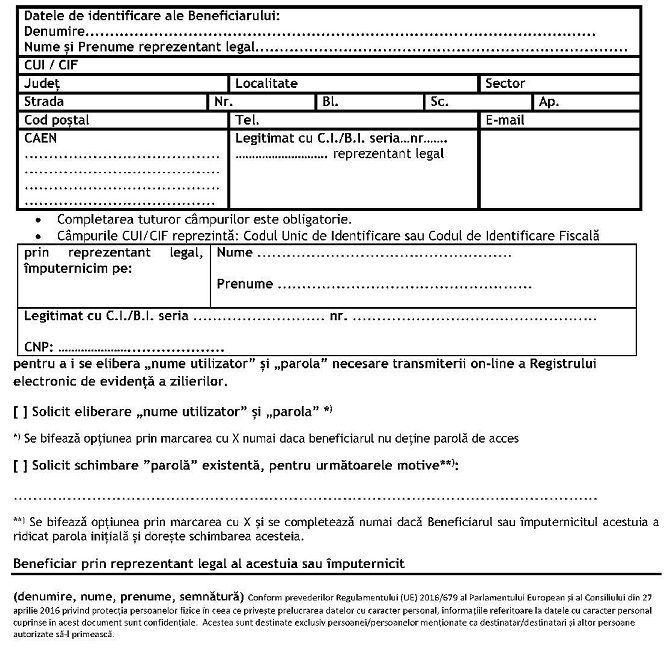   Denumire, nume, prenume, semnatura ____________________________________________________